На основу члана 25 став 3 Закона о локалним изборима („Службени Гласник РС“ бр. 14/2022), Градска изборна комисија града Прокупља, на седници одржаној дана 16.02. 2022. године, донела је ПОСЛОВНИК ГРАДСКЕ ИЗБОРНЕ КОМИСИЈЕ ГРАДА ПРОКУПЉАI УВОДНЕ ОДРЕДБЕЧлан 1.Овим пословником уређује се организација, начин рада и одлучивање Градске изборне комисије града Прокупља (у даљем тексту: Комисија), као и друга питања од значаја  за рад Комисије.Члан 2.Седиште Комисије је у Прокупљу, у згради Градске управе града Прокупља, улица Никодија Стојановића Татка бр.2.Члан 3.Комисија у свом раду користи печат и штамбиљ.Печат је округлог облика пречника 32мм, у средини печата је мали грб Републике Србије. По спољном ободу печата уписан је текст: „Република Србија“ и „Прокупље“. У следећем унутрашњем кругу уписан је текст „Град Прокупље Градска изборна комисија“.Штамбиљ је правоугаоног облика и садржи текст: у првом реду „Град Прокупље“, у другом реду речи: „Градска изборна комисија“, у трећем реду простор за број предмета, у четвртом реду простор за датум и време, а у петом реду реч: „Прокупље“. II САСТАВ КОМИСИЈЕЧлан 4.Комисијa ради у сталном и проширеном саставу.Члан 5.Комисију у сталном саставу чине председник, заменик председника, шест чланова и шест заменика чланова које именује Скупштина града Прокупља (у даљем тексту: Скупштина града), у складу са Законом.Комисију у проширеном саставу чини и по један члан и заменик члана именовани на предлог подносиоца изборних листа кандидата за одборнике, народне посланике, односно предлагача кандидата за председника Републике. Комисија ради и одлучује у проширеном саставу од дана именовања лица која постају чланови Комисије у проширеном саставу. Комисија ради у проширеном саставу док укупан извештај о резултатима локалних избора не постане коначан, односно док збирни извештај о резултатима гласања за народне посланике, односно председника Републике не постане коначан.Члан 6.Комисија има секретара и заменика секретара које именује Скупштина града, на предлог председника Скупштине и који учествују у раду Комисије без права одлучивања.Члан 7.За председника и заменика председника Комисије може да буде именовано само оно лице које има високо образовање у области правних наука.За секретара и заменика секретара могу да буду именовани секретар Скупштине града Прокупља, заменик секретара Скупштине града Прокупља, начелник Градске управе града Прокупља, заменик начелника Градске управе града Прокупља или лице из реда запослених у Градској управи града Прокупља које има високо образовање у области правних наука.Члан 8.Одлука о именовању сталног састава Комисије објављује се на веб-презентацији Републичке изборне комисије.III НАДЛЕЖНОСТ КОМИСИЈЕЧлан 9.Комисија:стара се о законитом спровођењу локалних избора;организује техничку припрему за локалне изборе;објављује роковник за вршење изборних радњи;прописује обрасце за спровођење изборних радњи;именује, разрешава и констатује престанак функције члана и заменика члана органа за спровођење избора;доноси решење којим проглашава, одбацује или одбија да прогласи изборну листу, као и закључак којим налаже подносиоцу изборне листе да отклони недостатке изборне листе;доноси решење којим констатује да је повучена проглашена изборна листа;доноси решење којим констатује да место кандидата за одборника на изборној листи остаје празно;одређује бирачка места;обезбеђује изборни материјал за спровођење локалних избора;утврђује облик, изглед и боју гласачких листића и контролног листа за проверу исправности гласачке кутије;утврђује број гласачких листића који се штампа, као и број резервних гласачких листића;одобрава штампање гласачких листића и врши надзор над њиховим штампањем;уређује начин примопредаје изборног материјала пре и после гласања;одлучује о присуству посматрача у складу са законом и другим прописима;даје информације бирачима о томе да ли је у изводу из бирачког списка евидентирано да су гласали на изборима;доставља податке органима надлежним за прикупљање и обраду статистичких података;одлучује о приговорима у складу са законом;утврђује на седници прелиминарне резултате локалних избора за сва бирачка места која су обрађена у року од 24 часа од затварања бирачких места;утврђује резултате избора, доноси и објављује укупан извештај о резултатима избора;подноси Скуштини извештај о спроведеним изборима;обавља и друге послове предвиђене законом и другим прописима.Комисија у оквиру надлежности утврђених Законом о избору народних посланика такође:организује техничку припрему за изборе;именује, разрешава и констатује престанак функције чланова и заменика чланова органа за спровођење избора, у склaду са законом;одређује бирачка места, у складу са законом;одлучује о захтевима за поништавање гласања на бирачком месту због неправилности током спровођења гласања;прима изборни материјал од Републичке изборне комисије и предаје га бирачким одборима;преузима изборни материјал од бирачких одбора по завршетку гласања;пружа подршку бирачким одборима приликом спровођења гласања;обавештава Републичку изборну комисију о току гласања;доноси збирни извештај о резултатима гласања са бирачких места која се налазе на њеној територији;обавља друге послове у складу са законом и актима Републичке изборне комисије.Комисија доноси свој пословник и објављује га на веб- презентацији Републичке изборне комисије и веб- страници града Прокупља.У свом раду Комисија сходно примењује упутства и друге акте Републичке изборне комисије који се односе на избор народних посланика.IV ПРАВА И ОБАВЕЗЕЧлан 10.Председник комисије:представља и заступа Комисију;сазива седнице и председава седницама;потписује акте Комисије;стара се о томе да Комисија своје послове обавља у складу са прописима и благовремено;стара се о примени овог пословника;обавља и друге послове утврђене законом и овим пословником.Члан 11.Заменик председника комисије обавља дужности председника комисије у случају његове одустности или спречености, а може да обавља и послове за које га председник овласти.Члан 12.Чланови и заменици чланова комисије: редовно присуствују седницама комисије;учествују у расправи о питањима која су на дневном реду седнице комисије и гласају о сваком предлогу о коме се одлучује на седници;обављају све дужности и задатке одређене од стране комисије.Члан 13.Секретар комисије:припрема седницу комисије;координира рад чланова и заменика чланова комисије;помаже председнику, односно његовом заменику у обављању послова из његове надлежности;стара се о припреми аката које доноси комисија и обавља и друге послове у складу са прописима, пословником и налозима председника, односно заменика председника комисије.Заменик секретара комисије присуствује седницама изборне комисије и када је секретар изборне комисије присутан на седници и има право учешћа у расправи.V НАЧИН РАДАЧлан 14.Комисија је самостална и независна у свом раду и ради на основу закона и прописа донетих на основу закона.Члан 15.Комисија ради у седницама.Седницу Комисије сазива председник Комисије, на своју иницијативу или кад то предложи најмање трећина чланова Комисије, водећи рачуна о роковима утврђеним законом.Седницом Комисије председава председник Комисије, а у случају његовог одсуства заменик председника Комисије.Ако седници не присуствује ни председник, ни заменик председника Комисије, председавање преузима присутни најстарији члан Комисије, а уколико он неће или не може да преузме председавање, председавање преузима следећи најстарији  члан Комисије.Заменици чланова Комисије имају иста права и одговорности као и чланови које замењују. Право гласа има члан Комисије, а у његовом одсуству његов заменик.Члан 16.Седница се по правилу, сазива писменим путем, најкасније дан пре дана одређеног за одржавање седнице, а по потреби, седнице се могу сазвати телефоном, мејлом или на други одговарајући начин.Изузетно, а нарочито од дана расписивања избора док трају изборне радње, седнице могу да буду сазване и у року краћем од рока из става 5. овог члана,у роковима који обезбеђују  благовремено извршавање обавеза Комисије.Уз позив за седницу члановима Комисије се доставља и материјал припремљен за тачке предложеног дневног реда као и записник са претходне седнице уколико је сачињен.         Члан 17.Комисија ради и пуноважно одлучује ако седници присуствује већина њених чланова, односно њихових заменика.Отварајући седницу, председавајући констатује број присутних чланова Комисије.Пре утврђивања дневног реда, приступа се усвајању записника са претходне седнице, уколико је сачињен и благовремено достављен члановима Комисије. Примедбе на записник може да изнесе сваки члан Комисије, односно заменик члана. Уколико нема изнетих примедби на записник, председавајући ставља на гласање записник у предложеном тексту. О изнетим примедбама на записник, Комисија одлучује редом којим су изнете у расправи.Након одлучивања о примедбама на записник, председавајући констатује да је записник усвојен у предложеном тексту, односно са прихваћеним примедбама. Дневни ред седнице Комисије предлаже председник Комисије, осим у случају сазивања седнице на захтев најмање трећине чланова Комисије, када се дневни ред предлаже у захтеву за сазивање седнице.Члан, односно заменик члана може да предложи измене и допуне предложеног дневног реда. О предлозима за измену или допуну дневног реда одлучује се без расправе, редом којим су предлози изнети на седници. Након изјашњавања о предлозима за измену, односно допуну предложеног дневног реда, Комисија гласа о усвајању дневног реда у целини.На седници се ради по тачкама дневног реда.У расправи на седници могу да учествују председник Комисије, чланови Комисије, секретар Комсисије и њихови заменици.Седници, на позив председника Комисије, могу да присуствују и у расправи могу да учествују и друга лица, о чему председавајући обавештава чланове Комисије на почетку седнице.На предог председавајућег или члана Комисије, односно заменика члана, Комисија може да одлучи да се време за расправу сваког учесника, по одређеној тачки дневног реда, ограничи на пет минута.Пошто утврди да је расправа по тачки дневног реда исцрпљена, председавајући закључује расправу, након чега се прелази на одлучивање. Комисија одлучује већином од укупног броја гласова чланова у сталном, односно проширеном саставу.Уколико је изнето више предлога у оквиру једне тачке дневног реда, председавајући ставља на гласање предлоге редом којим су изнети. Гласање на седници Комисије је јавно и врши се дизањем руке. Чланови Комисије гласају „за предлог“, „против“ или се уздржавају од гласања. Председавајући прво позива да се изјасне чланови који гласају „за“, затим они који гласају „против“, а потом они који се уздржавају од гласања.Уколико предлог о коме се гласа не добије потребну већину гласова, сматраће се да је одбијен. Члан 18.О раду на седници Комисије води се записник.Записник садржи главне податке о раду на седници, дневном реду, нарочито о предлозима о којима се расправљало, са именима учесника у расправи, о тачкама, закључцима и другим актима који су на седници донети, као и о резултатима гласања на седници. Записник потписују председник и секретар Комисије, односно њихови заменици. Изворником акта сматра се текст акта усвојен на седници Комисије, сачињен у прописаном облику, потписан од поредседавајућег седници и оверен печатом Комисије. О сачињавању и чувању изворника стара се секретар Комисије. Члан 19.Градска управа града Прокупља, у сарадњи са Комисијом, обезбеђује чување изборних аката и извештаја о резултатима избора са изборним материјалима и руковање тим материјалима, у складу са законом.Члан 20.Ради проучавања појединих питања из свог делокруга, израде предлога аката, извештаја и обављања других изборних радњи, Комисија може формирати радну групу из реда својих чланова. У рад радних група могу бити укључени представници државних органа и организација, ради пружања стручне помоћи. Одлуком о образовању радне групе утвррђује се њен састав и задаци.Члан 21.Рад Комисије је јаван.Комисија обезбеђује јавност рада омогућавањем акредитованим представницима средстава јавног информисања да присуствују седницама, омогућавањем посматрачима да прате рад Комисије, објављивањем аката Комисије, издавањем саопштења за јавност, одржавањем конференција за штампу. Саопштење за јавност могу дати председник и секретар Комисије, односно њихови заменици.VI ПОСТУПАЊЕ ПО ПРИГОВОРИМАЧлан 22.О приговорима који су упућени Комисији, секретар, односно заменик секретара, припремиће за потребе Комисије, најкасније у року од 24 часа од часа пријема  приговора, стручно мишљење о начину решавања приговора и на основу тог мишљења сачиниће нацрт решења или одлуке, уз претходну консултацију са председником Комисије, односно замеником председника Комисије.Стручно мишљење из претходног става обухвата садржину приговора, чињенично стање, излагање законских одредби на основу којих се приговор решава и предлог акта како га треба решити.Градска изборна комисија је дужна да у року од 72 часа од пријема приговора донесе и објави решење о приговору.Приговор и решење о приговору Градска изборна комисија објављује на веб- презентацији Републичке изборне комисије и на веб- сајту града Прокупља.Члан 23.Кад је против решења Комисије по приговору поднета жалба, Комисија је дужна да надлежном суду одмах, а најкасније у року од 24 часа од пријема жалбе, достави жалбу и све потребне списе и податке за одлучивање по жалби.Комисија на веб- презентацији објављује сва поднета правна средства и одлуке које су донете по њима.Члан 24.У поступку по приговорима, у питањима која нису изричито уређена Законом о локалним изборима, и другим сродним законима, Комисија сходно примењује одредбе Закона о општем управном поступку.VII ОБЈАВЉИВАЊЕ ОДЛУКА КОМИСИЈЕЧлан 25.Одлуке Комисије објављују се на веб- презентацији Републичке изборне комисије и на веб- страници града Прокупља, без одлагања, а најкасније у року  од 24 часа од завршетка седнице на којој су одлуке донете и на начин који прописује Републичка изборна комисија.На веб- презентацији мора бити назначен датум и време објављивања одлуке.Када донесе и објави одлуку по захтеву, Комисија је дужна да подносиоца захтева телефоном или електронском поштом обавести о томе да је одлука по његовом захтеву донета и објављена на веб- презентацији.Ако је одлука Комисије донета по захтеву, подносилац захтева може тражити да му се писмени отправак те одлуке уручи у седишту Комисије, или пошаље поштом.Време када је посносилац захтева обавештен телефоном или електронском поштом да је донета и објављена одлука по његовом захтеву,односно време када му је уручен писмени отправак одлуке у седишту Комисије или послат поштом не утиче на рачунање рока у којем може да поднесе правна средства против те одлуке.Члан 26.Општи акти Комисије објављују се у Службеном листу града Прокупља.Комисија може одлучити да се у Службеном листу града Прокупља објаве и одређени појединачни акти.О објављивању аката стара се секретар Комисије. Уколико текст акта објављеног у „Службеном листу града Прокупља“ није сагласан изворнику акта, исправку даје секретар Комисије. Исправка се објављује на исти начин као и акт који се исправља.VIII ОБЕЗБЕЂИВАЊЕ УСЛОВА ЗА РАД КОМИСИЈЕЧлан 27.Средства за рад органа за спровођење избора, изборни материјал и друге трошкове спровођења избора, обезбеђују се у буџету града Прокупља и буџету Републике Србије.Налагодавци за исплату  средстава из става 1. овог члана су председник и секретар Комисије и њихови заменици.                                                             Члан 28.Председник, чланови Комисије, секретар и њихови заменици имају право на накнаду за рад у комисији, сразмерно учешћу у раду комисије.Висину накнаде за рад у комисији, Комисија одређује посебном одлуком.Члан 29.Градска управа града Прокупља обезбеђује и пружа неопходну административну, стручну и техничку помоћ при обављању послова и задатака Комисије.IX КАНЦЕЛАРИЈСКО И АРХИВСКО ПОСЛОВАЊЕЧлан 30.На канцеларијско и архивско пословање Комисије примењују се прописи којима се уређују канцеларијско пословање и архивско пословање органа државне управе.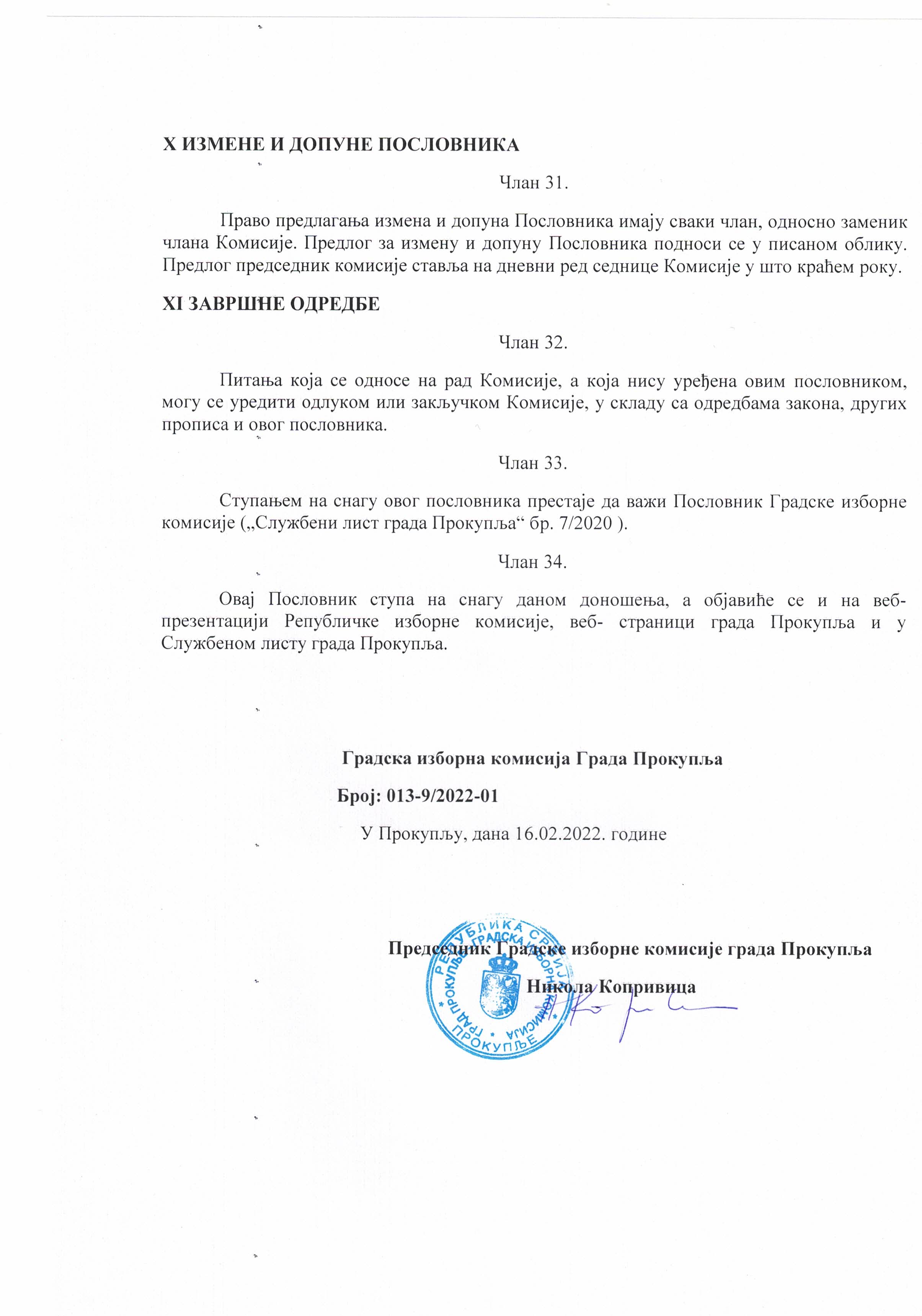 